§6749-N.  Closed areas; zone identificationNotwithstanding section 6749, it is unlawful for a person to fish for or take sea urchins from:  [PL 1997, c. 685, §1 (AMD).]1.  Zone 1.  Zone 1, from May 1st to July 31st.  For the purposes of this article, "Zone 1" means all coastal waters west of a line beginning at the easternmost point of Fort Point State Park on Cape Jellison then running southwesterly to channel marker #1 south of Sears Island, then running southwesterly to channel marker RW "11" located between Marshall's Point and Bayside in the Town of Northport, then running southwesterly to Graves channel marker southeast of the Town of Camden, then running southeasterly to the Penobscot Bay Buoy  "PB" east of Rockland harbor, then running southerly to the TBI whistle southwest of Junken Ledge, then running southeasterly to Red Nun #10 buoy at Foster Ledges, then running due south magnetic to the boundary of the State's coastal waters; and[PL 2013, c. 301, §17 (AMD).]2.  Zone 2.  Zone 2, from May 1st to July 31st.  For the purpose of this article, "Zone 2" means all coastal waters east of that line established in subsection 1, including all coastal waters of the Penobscot River north of Fort Point State Park.[PL 1995, c. 595, §2 (AMD); PL 1995, c. 595, §6 (AFF).]3.  Conservation areas.  The commissioner may adopt rules to establish conservation areas pursuant to section 6171 for the purposes of sea urchin research that are considered closed areas for the purpose of this section.  Fishing for sea urchins in a conservation area adopted through the department for sea urchin research is considered a violation of this subchapter and subject to the penalties under section 6749‑Y.  Rules adopted pursuant to this subsection are routine technical rules as defined in Title 5, chapter 375, subchapter II‑A.[PL 2001, c. 327, §10 (NEW).]SECTION HISTORYPL 1993, c. 740, §3 (NEW). PL 1995, c. 198, §1 (AMD). PL 1995, c. 392, §6 (AMD). PL 1995, c. 595, §2 (AMD). PL 1995, c. 595, §6 (AFF). PL 1997, c. 685, §1 (AMD). PL 2001, c. 327, §10 (AMD). PL 2011, c. 598, §40 (AMD). PL 2013, c. 301, §17 (AMD). The State of Maine claims a copyright in its codified statutes. If you intend to republish this material, we require that you include the following disclaimer in your publication:All copyrights and other rights to statutory text are reserved by the State of Maine. The text included in this publication reflects changes made through the First Regular and First Special Session of the 131st Maine Legislature and is current through November 1, 2023
                    . The text is subject to change without notice. It is a version that has not been officially certified by the Secretary of State. Refer to the Maine Revised Statutes Annotated and supplements for certified text.
                The Office of the Revisor of Statutes also requests that you send us one copy of any statutory publication you may produce. Our goal is not to restrict publishing activity, but to keep track of who is publishing what, to identify any needless duplication and to preserve the State's copyright rights.PLEASE NOTE: The Revisor's Office cannot perform research for or provide legal advice or interpretation of Maine law to the public. If you need legal assistance, please contact a qualified attorney.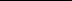 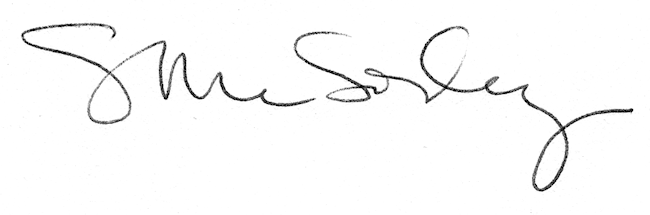 